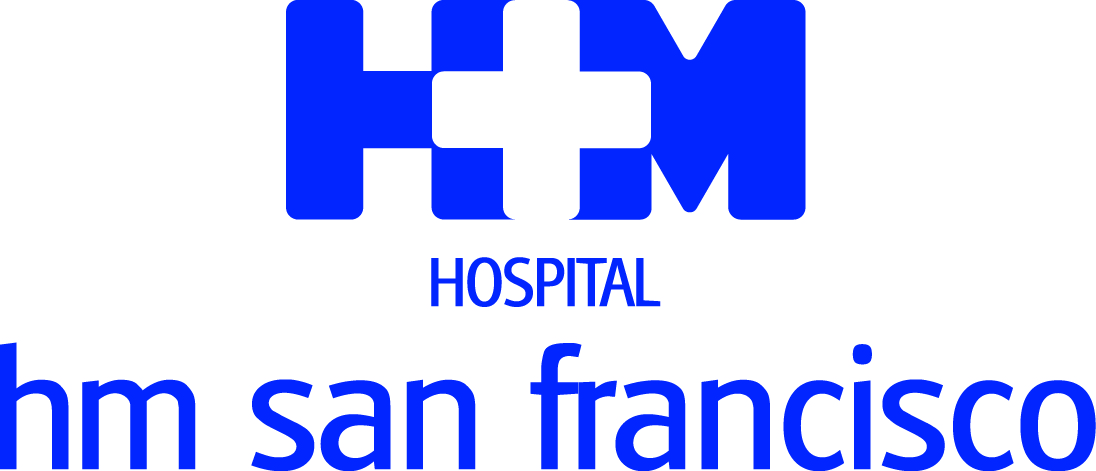 HM Hospitales apuesta por las nuevas tecnologías aplicadas a la saludLOS PACIENTES DE HM SAN FRANCISCO PODRÁN CONSULTAR SU HISTORIAL MÉDICO EN CUALQUIER DISPOSITIVO MÓVILLa aplicación móvil ClepIO permite al usuario consultar toda su historia clínica y la de su familiaClepIO fue elegida por los miembros del jurado del Premio Mejor App Sanitaria como la mejor aplicación médica de 2016 en nuestro paísLeón, 26 de octubre de 2017. El Hospital HM San Francisco ha llegado a un acuerdo de colaboración con los desarrolladores de la aplicación (app) móvil de historia clínica ClepIO, gracias al cual los pacientes del centro hospitalario tendrán la posibilidad de consultar gratis su historial médico en cualquier dispositivo móvil. De esta forma, HM Hospitales da un paso más en su apuesta por las nuevas tecnologías aplicadas a la salud.Para darse de alta en este servicio el paciente sólo tiene que rellenar y firmar una hoja de registro en HM San Francisco y desde ese momento podrá ver y descargar sus informes médicos y los resultados de sus analíticas. Además, también es posible vincular a la cuenta de un adulto los datos médicos de los menores que tenga a su cargo, lo que permite consultar toda la historia médica de la familia en el móvil, la tablet o el ordenador.El director médico de HM San Francisco, Dr. Jesús Saz, destaca la importancia de implementar las nuevas tecnologías en el mundo sanitario "ya que nos permite mejorar la atención dada a nuestros pacientes y en este caso en particular, les facilitamos de manera gratuita que puedan consultar y descargar su historial médico, lo que les permitirá que puedan compartirlo con cualquier profesional médico en el caso por ejemplo de una urgencia fuera de su lugar de residencia o en cualquier otra situación".Una de las grandes ventajas de ClepIO es que además de las historias clínicas, sus usuarios pueden incorporar la información de salud que deseen. A través de un panel configurable es posible hacer seguimiento gráfico de diversas variables de salud. ClepIO cuenta con un diario para planificar y consultar las citas, pruebas, ingresos o intervenciones. Asimismo, el usuario recibe notificaciones con sus próximas citas y las tomas de tus tratamientos o medicaciones.Por otro lado, ClepIO cuenta con una red social privada, en la que sus integrantes pueden interrelacionarse con su hospital de referencia y también con pacientes registrados en otros centros. Su objetivo es el intercambio de información sobre salud que fomente hábitos de vida saludable.Premio Mejor App Sanitaria 2016Una de las dos aplicaciones ganadoras de la última edición del Premio Mejor App Sanitaria, impulsado por HM San Francisco, fue precisamente ClepIO, que fue elegida por los miembros del jurado como la mejor aplicación móvil sanitaria de 2016.HM HospitalesLos hospitales leoneses HM San Francisco y HM Regla forman parte de         HM Hospitales, el grupo hospitalario privado de referencia a nivel nacional, que basa su oferta en la excelencia asistencial sumada a la investigación, la docencia, la constante innovación tecnológica y la publicación de resultados. En la actualidad HM San Francisco y HM Regla cuenta con una plantilla de más de 250 profesionales y una completa guía médica compuesta por más de 150 especialistas, lo que permite ofrecer una medicina de calidad e innovadora centrada en el cuidado de la salud y el bienestar de sus pacientes y familiares.HM Hospitales está formado por 38 centros asistenciales: 14 hospitales, 3 centros integrales de alta especialización en Oncología, Cardiología y Neurociencias, además de 21 policlínicos. Todos ellos trabajan de manera coordinada para ofrecer una gestión integral de las necesidades y requerimientos de sus pacientes.Más información: www.hmhospitales.comMás información para medios:DPTO. DE COMUNICACIÓN DE HM HOSPITALESPedro Lechuga MalloTel.: 987 20 23 00 Ext 513 / Móvil 638 84 63 84E-mail: plechuga@hmhospitales.com